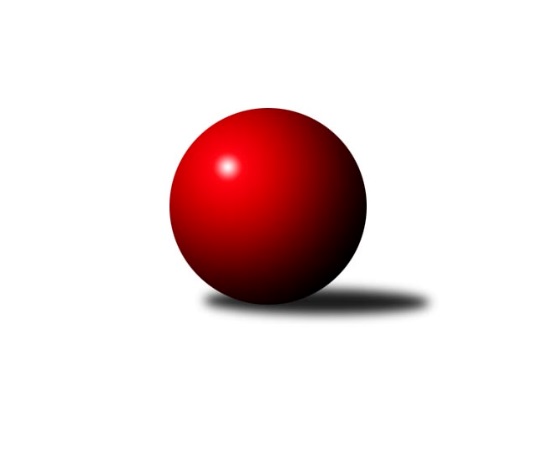 Č.14Ročník 2014/2015	17.1.2015Nejlepšího výkonu v tomto kole: 3583 dosáhlo družstvo: SKK Jičín2.KLM A 2014/2015Výsledky 14. kolaSouhrnný přehled výsledků:TJ Sokol Benešov 	- SKK Rokycany B	0:8	3116:3341	7.0:17.0	17.1.KK SDS Sadská	- Náchod - TJ Červený Kostelec  	6:2	3289:3149	14.0:10.0	17.1.SKK Bohušovice	- SKK Hořice	1:7	3092:3164	7.5:16.5	17.1.KK Konstruktiva Praha 	- TJ Loko České Velenice	5:3	3343:3342	11.0:13.0	17.1.KK Lokomotiva Tábor	- TJ Sokol Duchcov	6:2	3520:3428	13.0:11.0	17.1.SKK Jičín	- KK Hvězda Trnovany	5:3	3583:3480	15.0:9.0	17.1.Tabulka družstev:	1.	SKK Jičín	14	11	0	3	72.0 : 40.0 	189.0 : 147.0 	 3385	22	2.	SKK Rokycany B	14	10	0	4	73.5 : 38.5 	184.0 : 152.0 	 3335	20	3.	KK SDS Sadská	14	9	1	4	68.0 : 44.0 	168.0 : 168.0 	 3402	19	4.	KK Lokomotiva Tábor	14	9	0	5	68.0 : 44.0 	180.5 : 155.5 	 3351	18	5.	SKK Hořice	14	9	0	5	62.0 : 50.0 	176.0 : 160.0 	 3329	18	6.	KK Hvězda Trnovany	14	8	0	6	62.0 : 50.0 	181.0 : 155.0 	 3392	16	7.	SKK Bohušovice	14	7	0	7	54.0 : 58.0 	168.5 : 167.5 	 3302	14	8.	TJ Sokol Duchcov	14	7	0	7	52.5 : 59.5 	172.5 : 163.5 	 3322	14	9.	TJ Loko České Velenice	14	5	0	9	52.0 : 60.0 	172.5 : 163.5 	 3329	10	10.	KK Konstruktiva Praha	14	4	0	10	39.5 : 72.5 	144.5 : 191.5 	 3290	8	11.	Náchod - TJ Červený Kostelec	14	3	0	11	41.5 : 70.5 	153.5 : 182.5 	 3239	6	12.	TJ Sokol Benešov	14	1	1	12	27.0 : 85.0 	126.0 : 210.0 	 3189	3Podrobné výsledky kola:	 TJ Sokol Benešov 	3116	0:8	3341	SKK Rokycany B	Miroslav Šostý	119 	 151 	 143 	133	546 	 2:2 	 549 	 143	134 	 150	122	Martin Maršálek	Filip Januš	119 	 127 	 115 	124	485 	 0:4 	 577 	 138	159 	 138	142	Michal Wohlmuth	Marek Červ	117 	 126 	 128 	114	485 	 2:2 	 506 	 126	118 	 121	141	Zdeněk Enžl	Dušan Dvořák	127 	 129 	 142 	130	528 	 1:3 	 570 	 155	152 	 130	133	Václav Fűrst	Ivan Januš	139 	 128 	 153 	126	546 	 1:3 	 564 	 140	140 	 138	146	Petr Fara	Jiří Kočí	148 	 135 	 129 	114	526 	 1:3 	 575 	 158	165 	 125	127	Martin Prokůpekrozhodčí: Nejlepší výkon utkání: 577 - Michal Wohlmuth	 KK SDS Sadská	3289	6:2	3149	Náchod - TJ Červený Kostelec  	Petr Miláček	126 	 146 	 125 	119	516 	 1:3 	 527 	 133	116 	 145	133	Daniel Balcar	Aleš Košnar	133 	 137 	 142 	128	540 	 2:2 	 519 	 134	133 	 117	135	Aleš Tichý	Václav Pešek	138 	 157 	 159 	145	599 	 4:0 	 521 	 132	128 	 129	132	Tomáš Majer	Martin Schejbal	132 	 139 	 134 	149	554 	 2:2 	 532 	 135	121 	 146	130	Jan Adamů	Antonín Svoboda	150 	 134 	 116 	132	532 	 2:2 	 536 	 129	127 	 131	149	Tomáš Jirout *1	Tomáš Bek	134 	 144 	 138 	132	548 	 3:1 	 514 	 131	113 	 130	140	Tomáš Adamů *2rozhodčí: střídání: *1 od 66. hodu František Adamů st., *2 od 61. hodu Miloš HofmanNejlepší výkon utkání: 599 - Václav Pešek	 SKK Bohušovice	3092	1:7	3164	SKK Hořice	Jaromír Hnát	135 	 115 	 123 	113	486 	 2:2 	 497 	 124	123 	 121	129	Radek Kroupa	Milan Perníček	125 	 151 	 124 	139	539 	 2:2 	 502 	 138	122 	 130	112	Dominik Ruml	Miroslav Šnejdar ml.	131 	 133 	 133 	134	531 	 1:3 	 573 	 121	145 	 161	146	Vojtěch Tulka	Martin Perníček	142 	 125 	 123 	129	519 	 0.5:3.5 	 534 	 148	128 	 129	129	Jaromír Šklíba	Jiří Semerád	148 	 124 	 122 	135	529 	 1:3 	 557 	 138	137 	 134	148	Radek Košťál	Tomáš Svoboda	115 	 136 	 125 	112	488 	 1:3 	 501 	 126	138 	 121	116	Martin Hažvarozhodčí: Nejlepší výkon utkání: 573 - Vojtěch Tulka	 KK Konstruktiva Praha 	3343	5:3	3342	TJ Loko České Velenice	Stanislav Vesecký	158 	 136 	 135 	138	567 	 3:1 	 538 	 137	151 	 124	126	Ondřej Touš	Zdeněk Zahrádka	150 	 143 	 151 	144	588 	 3:1 	 525 	 105	159 	 130	131	Zbyněk Dvořák	Jaroslav st. Pleticha st.	120 	 142 	 129 	125	516 	 0:4 	 562 	 131	149 	 145	137	Tomáš Maroušek	Pavel Vymazal	123 	 141 	 130 	150	544 	 2:2 	 582 	 148	127 	 160	147	Miroslav Kotrč	Jaroslav ml. Pleticha ml.	138 	 150 	 160 	147	595 	 3:1 	 537 	 141	130 	 141	125	Bronislav Černuška	Petr Tepličanec	150 	 131 	 130 	122	533 	 0:4 	 598 	 158	158 	 150	132	Zdeněk ml. Dvořákrozhodčí: Nejlepší výkon utkání: 598 - Zdeněk ml. Dvořák	 KK Lokomotiva Tábor	3520	6:2	3428	TJ Sokol Duchcov	Karel Smažík	156 	 156 	 144 	153	609 	 2:2 	 571 	 162	140 	 147	122	Pavel Šporer	Jaroslav Mihál	130 	 167 	 148 	154	599 	 3:1 	 580 	 145	140 	 143	152	Josef Pecha	Petr Bystřický	155 	 132 	 145 	137	569 	 2:2 	 568 	 128	140 	 173	127	František Dobiáš	Petr Chval	161 	 137 	 158 	158	614 	 4:0 	 531 	 128	133 	 142	128	Jiří Semelka	Ladislav Takáč	125 	 145 	 135 	149	554 	 1:3 	 555 	 135	151 	 154	115	Jakub Dařílek	David Kášek	139 	 149 	 153 	134	575 	 1:3 	 623 	 144	146 	 162	171	Zdeněk Ransdorfrozhodčí: Nejlepší výkon utkání: 623 - Zdeněk Ransdorf	 SKK Jičín	3583	5:3	3480	KK Hvězda Trnovany	Jiří Drábek	158 	 147 	 166 	168	639 	 4:0 	 560 	 123	141 	 137	159	Pavel Jedlička *1	Josef Vejvara	127 	 151 	 163 	140	581 	 2:2 	 594 	 152	142 	 144	156	Milan Stránský	Jan Bína	150 	 139 	 154 	150	593 	 3:1 	 570 	 141	152 	 144	133	Michal Koubek	Pavel Kaan	154 	 145 	 134 	136	569 	 2:2 	 574 	 151	149 	 141	133	Jiří Zemánek	Lukáš Vik	134 	 162 	 155 	146	597 	 2:2 	 605 	 154	136 	 150	165	Roman Voráček	Jaroslav Soukup	137 	 165 	 134 	168	604 	 2:2 	 577 	 156	142 	 138	141	Josef Šálekrozhodčí: střídání: *1 od 61. hodu Zdeněk KandlNejlepší výkon utkání: 639 - Jiří DrábekPořadí jednotlivců:	jméno hráče	družstvo	celkem	plné	dorážka	chyby	poměr kuž.	Maximum	1.	Zdeněk Ransdorf 	TJ Sokol Duchcov	600.43	386.7	213.7	1.0	7/8	(633)	2.	Jan Bína 	SKK Jičín	589.64	380.4	209.2	1.9	8/8	(642)	3.	Martin Schejbal 	KK SDS Sadská	582.75	372.4	210.4	2.0	8/8	(636)	4.	Josef Šálek 	KK Hvězda Trnovany	579.29	377.6	201.7	2.1	8/8	(617)	5.	Martin Fűrst 	SKK Rokycany B	578.81	384.7	194.1	2.4	6/8	(617)	6.	Jiří Zemánek 	KK Hvězda Trnovany	577.86	376.6	201.3	1.6	8/8	(620)	7.	Tomáš Bek 	KK SDS Sadská	577.66	375.7	201.9	1.1	8/8	(613)	8.	Michal Koubek 	KK Hvězda Trnovany	574.64	371.3	203.4	2.4	8/8	(603)	9.	Zdeněk ml. Dvořák 	TJ Loko České Velenice	573.79	369.9	203.9	2.1	8/8	(605)	10.	Jiří Semerád 	SKK Bohušovice	573.30	372.1	201.3	2.7	8/8	(599)	11.	Aleš Košnar 	KK SDS Sadská	573.07	372.5	200.6	2.1	8/8	(599)	12.	Václav Fűrst 	SKK Rokycany B	572.31	372.9	199.4	2.5	7/8	(619)	13.	Milan Perníček 	SKK Bohušovice	572.00	370.3	201.7	2.2	7/8	(606)	14.	Michal Wohlmuth 	SKK Rokycany B	571.71	370.0	201.7	2.7	8/8	(613)	15.	Jan Renka  st.	KK SDS Sadská	571.39	375.4	196.0	1.9	6/8	(623)	16.	Ladislav Takáč 	KK Lokomotiva Tábor	569.30	366.4	202.9	3.0	8/8	(631)	17.	Petr Chval 	KK Lokomotiva Tábor	567.62	368.2	199.4	3.6	7/8	(614)	18.	Milan Stránský 	KK Hvězda Trnovany	567.48	370.7	196.8	2.1	8/8	(594)	19.	Pavel Kaan 	SKK Jičín	566.71	380.6	186.1	3.4	7/8	(625)	20.	Martin Hažva 	SKK Hořice	566.62	374.3	192.3	3.9	7/8	(595)	21.	Radek Kroupa 	SKK Hořice	565.79	367.7	198.1	1.2	8/8	(610)	22.	Miroslav Šnejdar  ml.	SKK Bohušovice	565.23	374.7	190.5	2.5	8/8	(619)	23.	Jaroslav Soukup 	SKK Jičín	565.05	370.8	194.3	2.5	7/8	(618)	24.	Lukáš Kočí 	TJ Sokol Benešov 	564.91	370.7	194.2	2.0	7/8	(591)	25.	Zdeněk Zahrádka 	KK Konstruktiva Praha 	563.63	368.4	195.3	3.4	8/8	(625)	26.	Ondřej Touš 	TJ Loko České Velenice	563.31	370.5	192.8	3.8	7/8	(621)	27.	David Kášek 	KK Lokomotiva Tábor	563.29	373.7	189.6	2.9	8/8	(638)	28.	Jaromír Šklíba 	SKK Hořice	563.27	379.5	183.8	2.8	8/8	(615)	29.	Jakub Dařílek 	TJ Sokol Duchcov	561.53	371.7	189.9	3.5	7/8	(610)	30.	Jiří Drábek 	SKK Jičín	560.23	370.8	189.5	2.6	8/8	(639)	31.	Jaroslav ml. Pleticha  ml.	KK Konstruktiva Praha 	560.16	371.8	188.3	3.5	7/8	(604)	32.	Radek Košťál 	SKK Hořice	559.64	363.5	196.2	3.4	8/8	(619)	33.	Lukáš Vik 	SKK Jičín	559.29	374.3	185.0	2.9	8/8	(618)	34.	Bronislav Černuška 	TJ Loko České Velenice	558.20	370.0	188.2	3.1	8/8	(602)	35.	Jaroslav Mihál 	KK Lokomotiva Tábor	558.14	372.0	186.1	3.2	7/8	(615)	36.	Václav Pešek 	KK SDS Sadská	557.13	373.8	183.4	4.8	8/8	(599)	37.	Karel Smažík 	KK Lokomotiva Tábor	556.14	367.9	188.2	3.4	7/8	(612)	38.	Petr Tepličanec 	KK Konstruktiva Praha 	555.35	364.4	191.0	1.7	7/8	(589)	39.	Vojtěch Tulka 	SKK Hořice	553.84	366.6	187.2	3.7	8/8	(609)	40.	Ladislav Chmel 	TJ Loko České Velenice	552.71	360.5	192.2	3.0	6/8	(608)	41.	Josef Pecha 	TJ Sokol Duchcov	550.36	365.5	184.8	3.1	8/8	(612)	42.	Martin Prokůpek 	SKK Rokycany B	550.10	366.2	183.9	4.3	7/8	(598)	43.	Borek Jelínek 	KK Lokomotiva Tábor	549.60	367.0	182.6	4.0	6/8	(588)	44.	Zbyněk Dvořák 	TJ Loko České Velenice	548.29	368.6	179.7	4.5	8/8	(587)	45.	František Dobiáš 	TJ Sokol Duchcov	547.86	361.3	186.5	3.8	7/8	(582)	46.	Aleš Tichý 	Náchod - TJ Červený Kostelec  	547.53	367.3	180.3	4.8	7/8	(591)	47.	Petr Fara 	SKK Rokycany B	546.30	366.5	179.8	4.7	6/8	(567)	48.	Pavel Kohlíček 	KK Konstruktiva Praha 	545.75	365.1	180.6	3.7	7/8	(607)	49.	Václav Posejpal 	KK Konstruktiva Praha 	545.63	368.9	176.8	4.3	8/8	(584)	50.	Daniel Balcar 	Náchod - TJ Červený Kostelec  	544.89	371.5	173.4	4.6	8/8	(604)	51.	Tomáš Majer 	Náchod - TJ Červený Kostelec  	543.35	362.0	181.3	4.1	8/8	(591)	52.	Zdeněk Enžl 	SKK Rokycany B	540.90	357.3	183.6	2.7	8/8	(586)	53.	Tomáš Svoboda 	SKK Bohušovice	540.17	366.6	173.5	6.2	6/8	(571)	54.	Jiří Semelka 	TJ Sokol Duchcov	537.86	365.9	172.0	6.1	8/8	(605)	55.	Tomáš Maroušek 	TJ Loko České Velenice	535.22	364.6	170.6	5.3	6/8	(562)	56.	Ivan Januš 	TJ Sokol Benešov 	532.20	364.5	167.7	6.2	7/8	(567)	57.	Jaroslav Franěk 	TJ Sokol Benešov 	531.14	358.6	172.6	3.6	6/8	(593)	58.	Martin Perníček 	SKK Bohušovice	528.33	360.2	168.2	7.1	6/8	(566)	59.	Lukáš Dařílek 	SKK Bohušovice	527.75	361.9	165.9	5.6	8/8	(571)	60.	Jaroslav st. Pleticha  st.	KK Konstruktiva Praha 	525.55	361.3	164.3	7.2	6/8	(568)	61.	Dušan Dvořák 	TJ Sokol Benešov 	519.51	361.6	157.9	7.8	7/8	(560)		Jaroslav Chvojka 	SKK Bohušovice	583.00	352.0	231.0	4.0	1/8	(583)		Karel Valeš 	TJ Sokol Duchcov	573.00	382.3	190.8	4.0	2/8	(587)		Roman Bureš 	SKK Jičín	571.00	388.0	183.0	5.0	2/8	(572)		Jiří Franěk 	TJ Sokol Benešov 	570.00	377.0	193.0	1.0	1/8	(570)		Roman Voráček 	KK Hvězda Trnovany	566.53	376.9	189.6	4.1	5/8	(605)		Roman Filip 	SKK Bohušovice	564.50	362.0	202.5	1.5	2/8	(600)		Tomáš Jirout 	Náchod - TJ Červený Kostelec  	563.00	375.1	187.9	2.8	4/8	(599)		Miroslav Kotrč 	TJ Loko České Velenice	561.45	373.3	188.2	4.2	4/8	(597)		Josef Vejvara 	SKK Jičín	560.83	370.8	190.0	2.3	5/8	(597)		Pavel Vymazal 	KK Konstruktiva Praha 	556.89	368.8	188.1	2.4	3/8	(572)		Antonín Svoboda 	KK SDS Sadská	555.70	361.9	193.8	3.6	5/8	(577)		Stanislav Vesecký 	KK Konstruktiva Praha 	554.00	357.0	197.0	6.5	1/8	(567)		Pavel Jedlička 	KK Hvězda Trnovany	552.00	363.0	189.0	5.5	2/8	(574)		Petr Bystřický 	KK Lokomotiva Tábor	549.45	363.0	186.5	4.2	4/8	(585)		Tomáš Adamů 	Náchod - TJ Červený Kostelec  	547.85	360.4	187.5	2.9	5/8	(606)		Pavel Šporer 	TJ Sokol Duchcov	546.20	366.2	180.0	2.0	5/8	(596)		Jiří Kočí 	TJ Sokol Benešov 	545.83	361.5	184.3	4.5	3/8	(562)		Jan Adamů 	Náchod - TJ Červený Kostelec  	544.96	371.7	173.2	4.5	5/8	(649)		Vladimír Matějka 	TJ Sokol Benešov 	542.17	353.0	189.2	2.0	2/8	(561)		Petr Miláček 	KK SDS Sadská	541.53	360.3	181.2	3.7	5/8	(590)		Zdeněk Měkota 	SKK Hořice	541.00	350.0	191.0	3.0	1/8	(541)		Dominik Ruml 	SKK Hořice	540.88	366.5	174.4	4.0	5/8	(574)		Zdeněk Kandl 	KK Hvězda Trnovany	540.40	365.6	174.8	5.3	5/8	(578)		Jan Holšan 	SKK Rokycany B	537.50	371.5	166.0	5.0	2/8	(555)		Miloš Hofman 	Náchod - TJ Červený Kostelec  	535.50	367.0	168.5	3.4	3/8	(546)		Miroslav Šostý 	TJ Sokol Benešov 	533.33	361.3	172.0	7.1	3/8	(574)		Miloš Voleský 	Náchod - TJ Červený Kostelec  	532.63	373.8	158.9	9.3	4/8	(589)		Miroslav Kašpar 	KK Lokomotiva Tábor	532.00	366.0	166.0	5.0	1/8	(532)		Petr Červ 	TJ Sokol Benešov 	531.19	365.4	165.8	6.6	4/8	(567)		Libor Bureš 	SKK Rokycany B	528.00	356.0	172.0	4.0	1/8	(528)		Dalibor Dařílek 	TJ Sokol Duchcov	528.00	357.0	171.0	10.0	1/8	(528)		Martin Maršálek 	SKK Rokycany B	527.75	359.3	168.5	6.4	5/8	(579)		František Kopecký 	TJ Sokol Duchcov	526.67	368.7	158.0	3.7	1/8	(534)		Karel Hašek 	TJ Sokol Benešov 	526.00	350.0	176.0	7.0	1/8	(526)		Radek Kandl 	KK Hvězda Trnovany	525.89	363.2	162.7	7.0	3/8	(550)		Petr Linhart 	Náchod - TJ Červený Kostelec  	525.00	357.0	168.0	6.0	1/8	(525)		František Kráčmar 	SKK Hořice	523.50	372.0	151.5	7.3	2/8	(555)		Václav Martínek 	TJ Sokol Duchcov	522.50	363.5	159.0	5.5	2/8	(539)		Luboš Brabec 	TJ Sokol Benešov 	518.00	351.0	167.0	6.0	1/8	(518)		Filip Januš 	TJ Sokol Benešov 	515.10	351.4	163.7	7.5	5/8	(542)		Karel Palát 	TJ Sokol Benešov 	514.67	354.3	160.3	11.3	3/8	(559)		Roman Osovský 	TJ Loko České Velenice	512.00	366.0	146.0	9.0	1/8	(512)		Jaromír Hnát 	SKK Bohušovice	499.88	344.4	155.5	6.3	4/8	(521)		Marek Červ 	TJ Sokol Benešov 	497.33	351.7	145.7	11.7	3/8	(529)		Miroslav Hilzensaurer 	TJ Sokol Duchcov	486.67	343.3	143.3	10.3	3/8	(537)Sportovně technické informace:Starty náhradníků:registrační číslo	jméno a příjmení 	datum startu 	družstvo	číslo startu
Hráči dopsaní na soupisku:registrační číslo	jméno a příjmení 	datum startu 	družstvo	Program dalšího kola:15. kolo31.1.2015	so	10:00	KK Konstruktiva Praha  - TJ Sokol Benešov 	31.1.2015	so	10:00	TJ Loko České Velenice - SKK Bohušovice	31.1.2015	so	10:00	SKK Hořice - KK SDS Sadská	31.1.2015	so	10:00	KK Hvězda Trnovany - SKK Rokycany B	31.1.2015	so	14:00	TJ Sokol Duchcov - SKK Jičín	31.1.2015	so	15:00	Náchod - TJ Červený Kostelec   - KK Lokomotiva Tábor	Nejlepší šestka kola - absolutněNejlepší šestka kola - absolutněNejlepší šestka kola - absolutněNejlepší šestka kola - absolutněNejlepší šestka kola - dle průměru kuželenNejlepší šestka kola - dle průměru kuželenNejlepší šestka kola - dle průměru kuželenNejlepší šestka kola - dle průměru kuželenNejlepší šestka kola - dle průměru kuželenPočetJménoNázev týmuVýkonPočetJménoNázev týmuPrůměr (%)Výkon2xJiří DrábekJičín 6392xJiří DrábekJičín 111.446397xZdeněk RansdorfDuchcov 6234xZdeněk ml. DvořákČeské Velenice109.795982xPetr ChvalTábor6142xJaroslav ml. Pleticha ml.Konstruktiva 109.245952xKarel SmažíkTábor6093xVáclav PešekSadská109.235992xRoman VoráčekTrnovany6057xZdeněk RansdorfDuchcov 109.056233xJaroslav SoukupJičín 6042xZdeněk ZahrádkaKonstruktiva 107.95588